Supplementary Figure 1. Patient inclusion and exclusion based on prior immunoglobulin replacement therapy.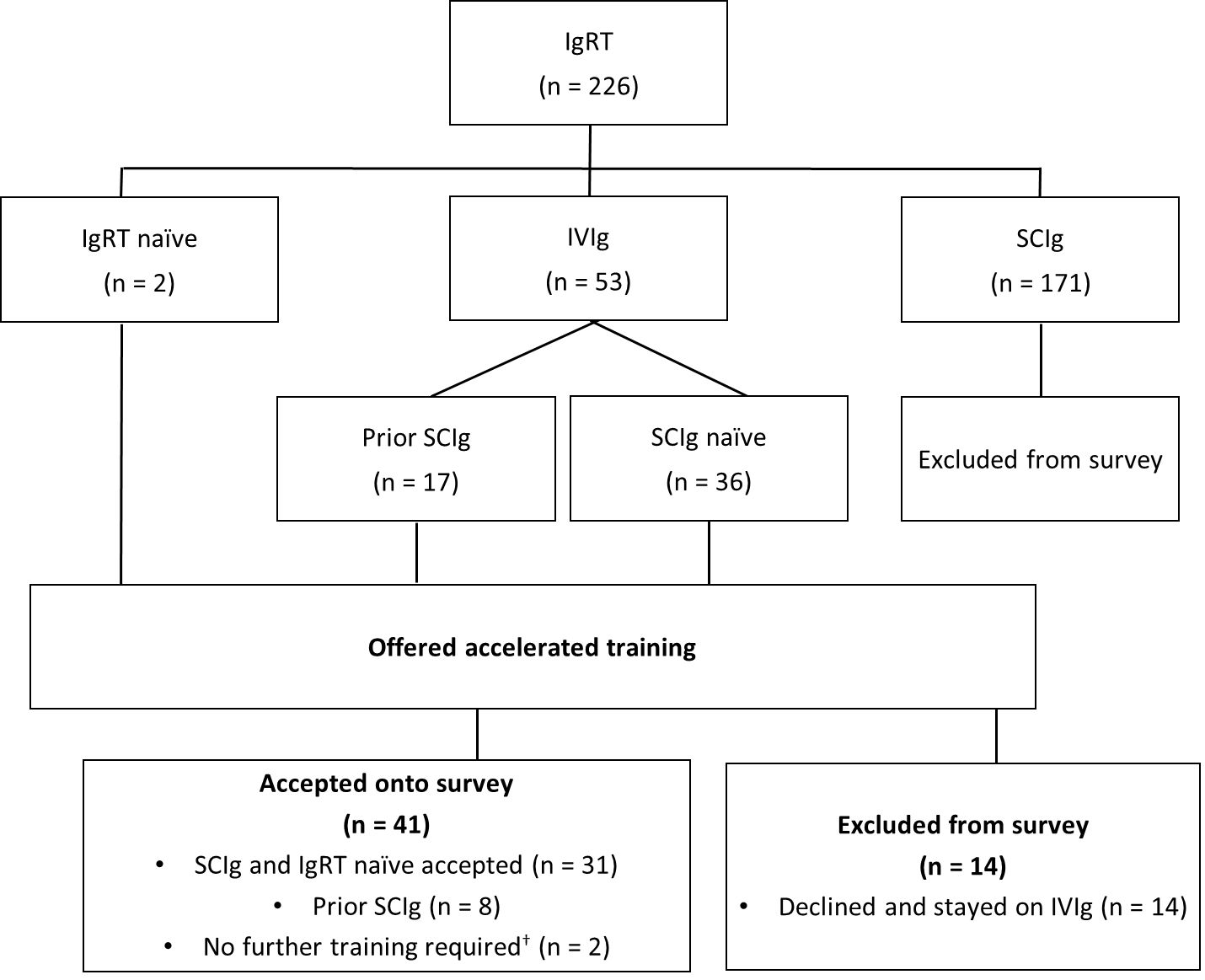 †Patients had previously received SCIg training but reverted to IVIg. Ig, immunoglobulin; IgRT, immunoglobulin replacement therapy; IVIg, intravenous immunoglobulin; SCIg, subcutaneous immunoglobulin